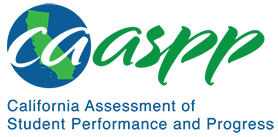 MS-ESS1-1 Earth’s Place in the UniverseCalifornia Alternate Assessment for Science—Item Content SpecificationsMS-ESS1-1 Earth’s Place in the UniverseCA NGSS Performance ExpectationStudents who demonstrate understanding can: Develop and use a model of the Earth-Sun-Moon system to describe the cyclic patterns of lunar phases, eclipses of the Sun and Moon, and seasons. [Clarification Statement: Examples of models can be physical, graphical, or conceptual.] Mastery StatementsStudents will be able to:Identify the Moon, Sun, or EarthRecognize that Earth orbits the SunRecognize that the Moon orbits EarthRecognize that it takes Earth one year to orbit the SunRecognize that it takes the Moon one month to orbit EarthRecognize that it takes the Moon one year to orbit the SunPossible Phenomena or ContextsNote that the list in this section is not exhaustive or prescriptive.Possible contexts include the following:Models used to compare the rates of rotation and revolution of the Moon and EarthModels that show the Sun, Earth, and MoonModels that diagram the orbital paths of Earth around the Sun and the Moon around EarthAdditional Assessment BoundariesDo not label diagrams with the names of the Sun, Moon, and Earth.Additional ReferencesCalifornia Science Test Item Specification for MS-ESS1-1https://www.cde.ca.gov/ta/tg/ca/documents/itemspecs-ms-ess1-1.docxEnvironmental Principles and Concepts http://californiaeei.org/abouteei/epc/The 2016 Science Framework for California Public Schools Kindergarten through Grade Twelve https://www.cde.ca.gov/ci/sc/cf/cascienceframework2016.aspAppendix 1: Progression of the Science and Engineering Practices, Disciplinary Core Ideas, and Crosscutting Concepts in Kindergarten through Grade Twelvehttps://www.cde.ca.gov/ci/sc/cf/documents/scifwappendix1.pdfAppendix 2: Connections to Environmental Principles and Conceptshttps://www.cde.ca.gov/ci/sc/cf/documents/scifwappendix2.pdfPosted by the California Department of Education, August 2020California Science ConnectorFocal Knowledge, Skills, and AbilitiesEssential UnderstandingUse an Earth-Sun-Moon model to show that the Earth-Moon system orbits the Sun once an Earth year and the orbit of the Moon around Earth corresponds to a month.Ability to use an Earth-Sun-Moon model to show that the Earth-Moon system orbits the Sun once an Earth year.Ability to use an Earth-Sun-Moon model to show that the orbit of the Moon around Earth corresponds to a month.Recognize components of a model of the Earth, Moon, and Sun system.